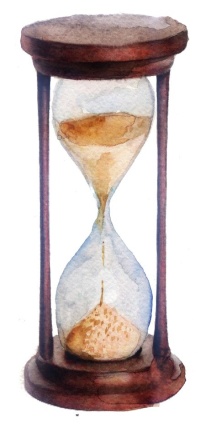 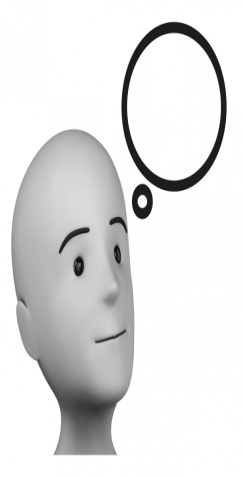 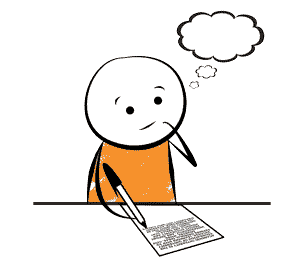 1ª JUGADALETRA:2º JUGADALETRA3º JUGADALETRAMarcas detergentesMarcas detergentesMarcas detergentesFrutasFrutasFrutasNombres PolíticosNombres PolíticosNombres PolíticosPoetasPoetasPoetasColores PintalabiosColores PintalabiosColores Pintalabios¡Lo que tú quieras!¡Lo que tú quieras!¡Lo que tú quieras!PecesPecesPeces                                 PUNTOS JUGADA:                                 PUNTOS JUGADA:                                 PUNTOS JUGADA:                                 PUNTOS JUGADA:                                      PUNTOS JUGADA:                                      PUNTOS JUGADA:4ª JUGADALETRA:5º JUGADALETRA6º JUGADALETRAMarcas detergentesMarcas detergentesMarcas detergentesFrutasFrutasFrutasNombres PolíticosNombres PolíticosNombres PolíticosPoetasPoetasPoetasColores PintalabiosColores PintalabiosColores Pintalabios¡Lo que tú quieras!¡Lo que tú quieras!¡Lo que tú quieras!PecesPecesPeces                                 PUNTOS JUGADA:                                 PUNTOS JUGADA:                                 PUNTOS JUGADA:                                 PUNTOS JUGADA:                                      PUNTOS JUGADA:                                      PUNTOS JUGADA:7ª JUGADA7ª JUGADALETRA:Marcas detergentesFrutasNombres PolíticosPoetasColores Pintalabios¡Lo que tú quieras!Peces                                 PUNTOS JUGADA:                                 PUNTOS JUGADA:                                 PUNTOS JUGADA: